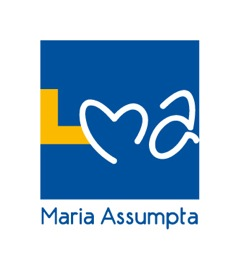 LIVRES SCOLAIRES         2e annéeTitres 2e annéeEditeursCodes ISBNP.U.                            TVACfrançaisfrançaisfrançaisfrançaisfrançaisLAROUSSE DE POCHE OUROBERT DE POCHELarousseRobert978203599991797823210165578,008,95BESCHERELLE « conjugaison pour tous » - Edition 2012(à garder jusqu’en 6e) Hatier97822189499759,90POINT VIRGULE PLUS 2 – Nouvelle Edition (garder celui de 1ère Point Virgule plus 1)Plantyn978280105758212,60néerlandaisnéerlandaisnéerlandaisnéerlandaisnéerlandaisKANDOE 2 - Leerwerkboek-Nouvelle Edition + ScoodlePlantyn978280105783428,01ROBERT & VAN DALE - Dictionnaire bilingue de pocheRobert978232100887312,50MAthématiqueMAthématiqueMAthématiqueMAthématiqueMAthématiqueCROC’MATH 2A  Edition 2018Plantyn978280105695017,41CROC’MATH 2B  Edition 2018Plantyn978280105727817,41CE1D Maths - Se préparer au Certificat d'études du 1er degré - Ed 2019De Boeck97828041976439,50EDMEDMEDMEDMEDMGrand Atlas  édit. 2018De Boeck978280419752045,90LATINLATINLATINLATINLATINPROSPER & FELIX 2 -  livre-cahier Latin 2e     Ed. 2019De Boeck978280419724719,80sciencessciencessciencessciencessciencesS’entrainer au CE1D en sciences Erasme97828743899179,90